Artes Decorativas em Portugal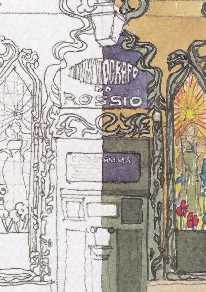 Docente responsável pela UC: Profª Doutora Carla GonçalvesTutora: Mestre Cristina Carvalho